    Zápis do Mateřské školy, Žacléř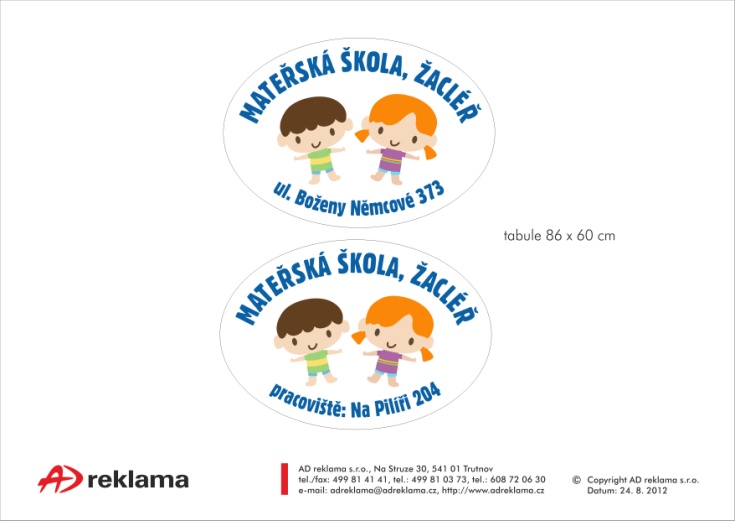 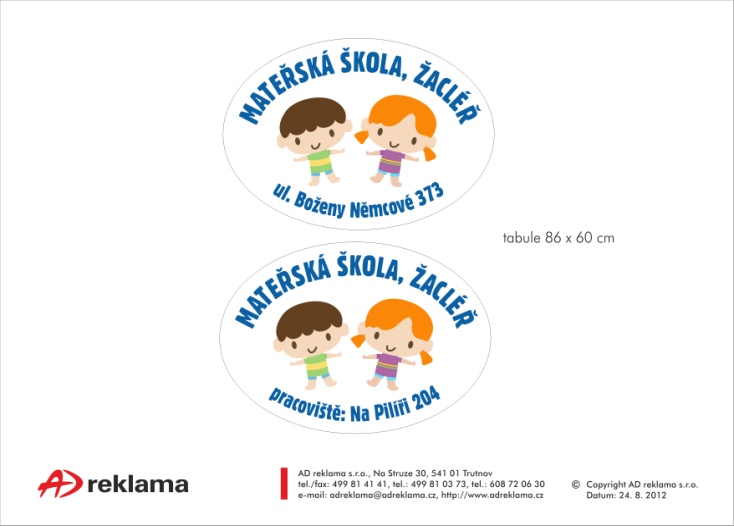 Srdečně zveme všechny děti k zápisu do Mateřské školy, Žacléřpracoviště B. Němcové 373 a pracoviště Na Pilíři 204 k zápisu pro školní  rok  2022/2023.Do MŠ se mohou přihlásit také děti rodičů na mateřské dovolené. V případě nenaplnění kapacity lze,po dohodě s ředitelstvím školy, přijmout i děti od 2 let.Zapisují se děti, u kterých je předpokládán nástup v průběhu školního roku 2022 – 2023 (tj. v období od 1. 9. 2022 do 31. 8. 2023).K zápisu do MŠ v období od 11. do 13. května nemohou podat přihlášku cizinci s vízem za účelem strpění pobytu na území ČR podle § 33 odst. 1 písm. a) zákona o pobytu cizinců na území ČR  („uprchlíci“) s místem pobytu ve spádové oblasti.Pro tyto cizince-uprchlíky je určen termín zápisu 10.června 2022 od 9.00 – 15. 00 hod.Co vám nabízíme? Pracoviště B. Němcové 373 - Pohádkapříjemné, moderní prostředí (interaktivní tabule, počítače), pracovní dílna (ponk, nářadí), zahrada v přírodním stylu 3 běžné třídy s možností integrace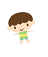 Logopedická prevence s logopedickými asistentyMalý zahradník ve spolupráci s firmou AGRO Česká Skalice Spolupráce se Speciálními pedagogickými centry, poradnami, lékařiPracoviště Na Pilíři 204 – Barevná školkaklidné, příjemné, zmodernizované prostředí (interaktivní tabule, počítače,…), zahradu v přírodním stylu, nově rekonstruovanou tělocvičnu2 běžné třídy s možností integrace1 speciální (méněpočetnou) třídu, jejímiž výhodami jsou: každodenní odborná speciálně-pedagogická a logopedická péčeintenzivní individuální přístup, speciální kompenzační pomůcky využívání moderních metod, pedagogický přístup orientovaný na dítě prostřednictvím programu „Začít spolu“malý počet žáků, vystudovaní odborníci v oblasti speciální pedagogiky, logopediespolupráce se Speciálními pedagogickými centry, poradnami, lékařiodpolední kluby – Výtvarníček, Povídálek, Flétničky, Zpívánky, Sporťáček, DramaťáčeNabízené aktivity pro obě pracoviště: 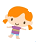 předplavecký výcvik, školička lyžování, bruslení, saunovánívýuka angličtiny (externí lektorka)výlety a poznávací akcedivadelní představení - agentura Úsměv, KK Žacléř, UFFOtvůrčí dílny s rodiči, besídky pro rodiče a jinéspolupráce s ekologickými centry KRNAP, SEVER Horní Maršov, MRKVIČKA Hradec Královéaktivní zapojení v projektu „Česko se hýbe“ – „Děti na startu“                                                                                                                                                                                                                                                                                                                                                    Informace o mateřské škole i tiskopisy ke stažení na ms-zacler.cz. Pokud si chcete vyzvednout pouze přihlášku, můžete se v MŠ stavit po telefonické dohodě od 6.30 do 16.00 hodin.                                                                                                                                                      